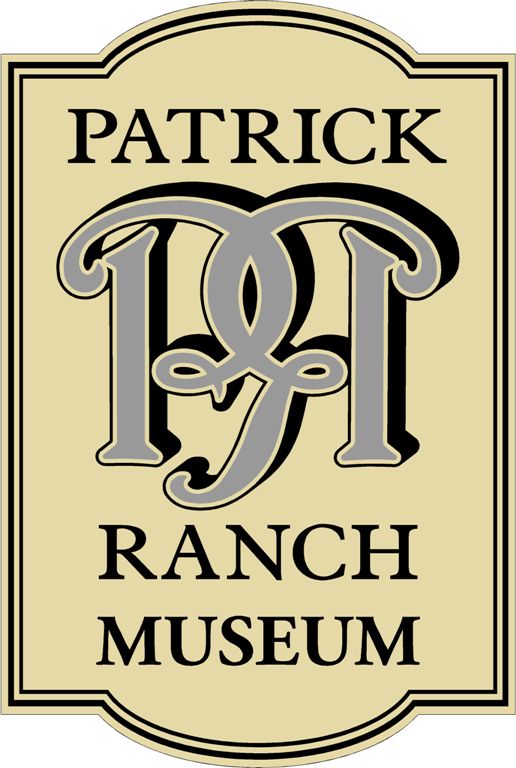 Patrick Ranch MuseumVolunteer Application FormName (please print) 								 Date 					Address 							 City 				 Zip 			Home Phone 					 Cell 									Email Address 						 Preferred method of contact 				We value our volunteers and want to find a volunteer position that is right for you. Please look over the list of positions and jobs that are needed, and feel free to check all that you are interested. Keep in mind that not all positions may be available year round.⃝ Cataloging and care of collections			⃝ Community Outreach/ Marketing⃝ Fundraising						⃝ Gift Shop/Retail Sales⃝ Research/History					⃝ Membership Development⃝ Exhibits/Displays					⃝ Gardening⃝ Children’s Activities				⃝ Assisting with special events⃝ Museum Docent					⃝ Helping in the Cafe⃝ Assisting with school field trips			⃝ Assisting with routine maintenanceI’d be willing to volunteer:⃝ Weekly    	⃝ Monthly    	   ⃝ 1 - 4 times a year  	  ⃝ As needed       ⃝ Other 				Please list any pertinent allergies or physical limitations: 																																						Emergency Contact: Name: 						 Phone: 					If accepted as a volunteer, I agree to attend an orientation session and to adhere to all the policies and procedures of the Far West Heritage Association.Signature: 								 Date: 					Return to: Far West Heritage Association, 10381 Midway, Durham, CA 95938